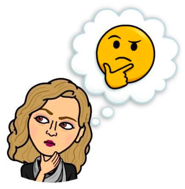 Qu’est-ce qui contient le plus grand nombre d’entités ? Un camion rempli d’œufs, un paquet de 10 kg de lentilles ou un verre d’eau ?  Combien d’œufs le fermier a-t-il dans son camion ?Un camion transporte une cargaison de boîtes d’œuf. Toutes les boîtes d’œuf sont identiques et pleines.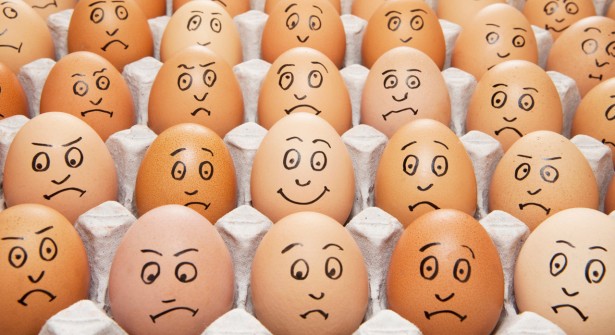 Soit n le nombre de boîtes d’œuf transportées par le camion.Soit NA le nombre d’œufs contenus dans une boîte.Pour chaque question, donner une expression littérale puis faire l’application numérique en respectant les unités à utiliser.Données :    n = 1000 boîtes            moeuf = 67 g           NA = 12 œufs.boîte-1 Combien de grains de lentilles y a-t-il dans un paquet de 10 kg ?Matériel : une balance à 0,01 g près, un pot avec des lentilles, une coupelle de pesée.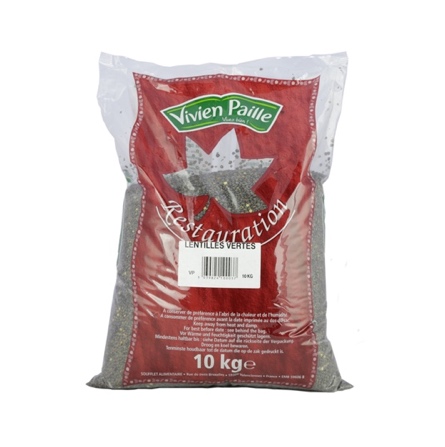 Objectif : déterminer le nombre N de lentilles d’un paquet de 10 kg sans avoir à les compter un à un.Proposer un protocole pour déterminer avec la plus grande précision possible le nombre NA de lentilles contenues dans le bocal (400 g de lentilles) situé sur le bureau du prof. Faire valider le protocole par le professeur.Mettre en œuvre le protocole. Combien de molécules d’eau y a-t-il dans un verre d’eau ? Comment les chimistes comptent-ils les entités ?Passons de la boîte d’œuf et du paquet de lentilles à la mole du chimiste !Objectif : déterminer le nombre de moles d’eau appelé quantité de matière notée n contenues dans un verre d’eau.Soit n, la quantité de matière en eau (c’est-à-dire le nombre de mole ou nombre de « paquets »)Soit NA, le nombre de molécules d’eau contenues dans une mole d’eau (c’est à dire dans un « paquet » d’eau) Données : masse des atomes H et O : mH = 1,66 x 10-24 g   et   mO = 2,66 x 10-23 g       NA = 6,02.1023 molécules d’eau.mol-1  SynthèseQu’est-ce qui contient le plus grand nombre d’entités ? Un camion rempli d’œufs, un paquet de 10 kg de lentilles ou un verre d’eau ? Qu’est-ce qu’une mole ?Quel est l’intérêt pour le chimiste de compter en moles ?La moleChap 3Nom Prénom :2ndeQuestionsExpression littéraleApplication numériqueCombien d’œufs contient une boîte d’œufs ?Combien d’œufs N y-a-il dans le camion ?N = Quelle est la masse de la cargaison ?mcargaison  = QuestionsExpression littéraleApplication numériqueCombien de lentilles NA contient un bocal ?NA =Combien de lentilles N y-a-il dans le sac de 10 kg ?N = Un œuf ou une lentilleUne entité chimique : 1 atome                                  ou 1 molécule                                  ou 1 ion etc…. ;Une boîte d’œufs ou un bocal de lentillesUne mole d’entités chimiquesUn camion chargé d’œufs en boîteou un gros paquet de lentillesUn récipient « chargé » d’entités chimiques identiquesDéterminer expérimentalement la masse de l’échantillon.               méchantillon = …………………………………………….                                  méchantillon = …………………………………………….                   Après avoir rappelé la formule de l’eau, déterminer la masse d’une molécule d’eau.Expression littéraleApplication numériqueEn déduire le nombre N de molécules d’eau contenues dans un verre.N =  Déterminer la quantité de matière n en eau contenue dans ce verre.n = 